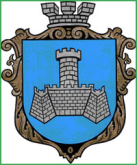 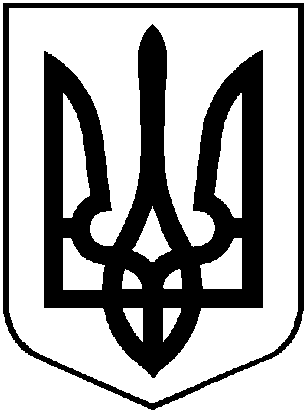 УКРАЇНАм. Хмільник Вінницької областіРОЗПОРЯДЖЕННЯМІСЬКОГО ГОЛОВИвід 07  листопада  2019 р.                                                                                          №438-рПро заходи з нагоди відзначення 50-річчя створення КП «Хмільникводоканал» 	Відповідно до п.3.1 Розділу 6 Програми розвитку культури та духовного відродження Хмільницької міської об'єднаної територіальної громади на  2019-2021 роки, затвердженої рішенням 53 сесії міської ради 7 скликання від 19.10.2018р. №1695 (зі змінами), з нагоди відзначення 50-річчя створення комунального підприємства «Хмільникводоканал» Хмільницької міської ради, керуючись ст.ст. 42,59 Закону України “Про місцеве самоврядування в Україні”:	1. Провести 8 листопада 2019 року захід з нагоди 50-річчя створення комунального підприємства «Хмільникводоканал» Хмільницької міської ради з відзначенням ветеранів праці та кращих працівників цього підприємства.	2. Затвердити кошторис витрат для проведення заходів із нагоди відзначення 50-річчя створення комунального підприємства «Хмільникводоканал» Хмільницької міської ради  згідно з додатком.  	3. Контроль за виконанням цього розпорядження покласти на заступника міського голови з питань діяльності виконавчих органів міської ради  згідно з розподілом обов'язків.     Міський голова 				                                    С.Б. РЕДЧИК В.Загіка 	С.Єрошенко	    О.Прокопович               Н.Буликова О.Сидоришина								Додатокдо розпорядження  міського голови№438-р від  «07» листопада  2019 р.КОШТОРИС ВИТРАТдля проведення заходів із нагоди відзначення 50-річчя створення комунального підприємства «Хмільникводоканал» Хмільницької міської ради  Міський голова                                                                              С.Б. РЕДЧИК№з/пНазва видатківКФКВКЕКВСума/грн.1.Придбання квітів02101802210750,002. Придбання рамок02101802210320,00Всього:1070,00